Suplování 4. 5.
 
Nepřítomni:  		NIEBAUER,
Nepřítomné třídy:      DOZOR / ŠATNY / 7:30 – 8:00:		AIMOVÁ
DOZOR / ŠATNY / VELKÁ PŘESTÁVKA:	KLABAN
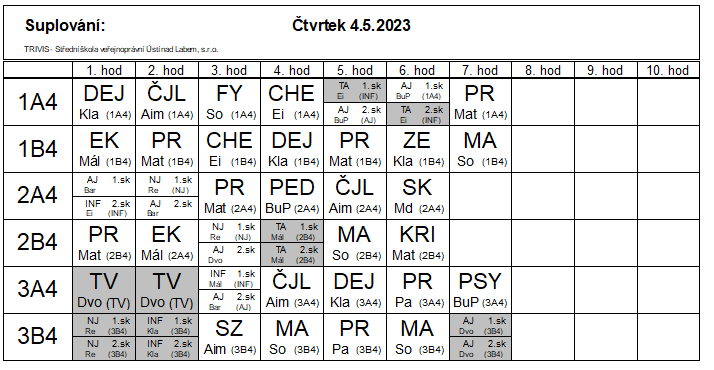 Suplování 5. 5.
 
Nepřítomni:  		NIEBAUER, REICHMAN
Nepřítomné třídy:      DOZOR / ŠATNY / 7:30 – 8:00:		PASTÝŘÍK
DOZOR / ŠATNY / VELKÁ PŘESTÁVKA:	BURDOVÁ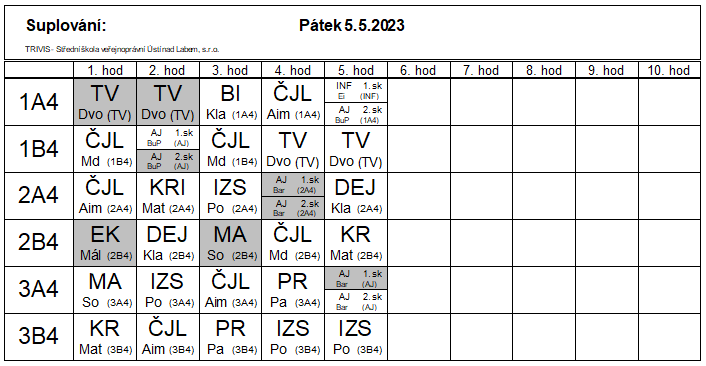 